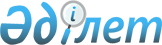 Об утверждении Правил размещения на пачке табачного изделия, упаковке табачного изделия сведений о составе, об уровне содержания смолистых
веществ, никотина и о системных ядах, канцерогенных и мутагенных
веществах и предупреждения о вреде курения
					
			Утративший силу
			
			
		
					Приказ и.о. Министра здравоохранения Республики Казахстан от 11 ноября 2009 года № 692/1. Зарегистрирован в Министерстве юстиции Республики Казахстан 26 ноября 2009 года № 5916. Утратил силу приказом Министра здравоохранения Республики Казахстан от 6 июня 2012 года № 394      Сноска. Утратил силу приказом Министра здравоохранения РК от 06.06.2012 № 394.      Примечание РЦПИ!

      Порядок введения в действие приказа см. п. 6.

      В целях реализации Кодекса Республики Казахстан от 18 сентября 2009 года "О здоровье народа и системе здравоохранения" ПРИКАЗЫВАЮ:



      1. Утвердить прилагаемые Правила размещения на пачке табачного изделия, упаковке табачного изделия сведений о составе, об уровне содержания смолистых веществ, никотина и о системных ядах, канцерогенных и мутагенных веществах и предупреждение о вреде курения.



      2. Комитету государственного санитарно-эпидемиологического надзора Министерства здравоохранения Республики Казахстан (Оспанов К.С.) направить настоящий приказ на государственную регистрацию в Министерство юстиции Республики Казахстан.



      3. Департаменту административно-правовой работы Министерства здравоохранения Республики Казахстан (Бисмильдин Ф.Б.) обеспечить в установленном законом порядке официальное опубликование настоящего приказа после его государственной регистрации.



      4. Признать утратившим силу приказ Министра здравоохранения Республики Казахстан от 16 июля 2003 года № 536 "Об утверждении текста предупреждения о вреде потребления табачных изделий" (зарегистрирован в Реестре государственной регистрации нормативных правовых актов под № 2416).



      5. Контроль за исполнением настоящего приказа возложить на вице-министра здравоохранения Республики Казахстан Вощенкову Т.А.



      6. Настоящий приказ вводится в действие по истечении двенадцати месяцев со дня введения в действие Кодекса Республики Казахстан "О здоровье народа и системе здравоохранения" и его первого официального опубликования.      И. о. Министра

      здравоохранения

      Республики Казахстан                       Б. СадыковУтверждены      

приказом и.о. Министра

здравоохранения    

Республики Казахстан 

от 11 ноября 2009 года № 692/1 

Правила

размещения на пачке табачного изделия, упаковке табачного

изделия сведений о составе, об уровне содержания

смолистых веществ, никотина и о системных ядах,

канцерогенных и мутагенных веществах и

предупреждение о вреде курения 

1. Общие положения

      1. Настоящие Правила размещения на пачке табачного изделия, упаковке табачного изделия сведений о составе, об уровне содержания смолистых веществ, никотина и о системных ядах, канцерогенных и мутагенных веществах и предупреждение о вреде курения (далее - Правила) разработаны в соответствии с Кодексом Республики Казахстан "О здоровье народа и системе здравоохранения" и являются обязательными для исполнения физическими и юридическими лицами, осуществляющими деятельность по импорту, производству, оптовой и розничной реализации табака и табачных изделий.



      2. Сведения об уровне содержания смолистых веществ, никотина должны наноситься на пачку или упаковку табачных изделий в виде надписи и занимать не менее 4 % площади одной из боковых поверхностей пачки.



      Сведения о содержании не менее трех вредных соединениях - системных ядах, канцерогенных и мутагенных веществах должны наноситься на пачку или упаковку курительных табачных изделий в виде основной предупредительной надписи: "В дыме табачных изделий содержатся: формальдегид, бензол и монооксид углерода". 

2. Предупреждение о вреде курения

      3. Предупреждение о вреде курения и потребления табачных изделий включает надписи (далее - предупредительные надписи) и (или) рисунки, пиктограммы, графики (далее - предупредительные рисунки) и представляют собой информацию о вредном влиянии табачных изделий на состояние здоровья человека, которая содержится на пачках, упаковках табачных изделий.



      4. Предупредительные надписи по видам делятся на:



      1) основную;



      2) дополнительные;



      3) сопроводительные.



      5. Табачные изделия по виду делятся на:



      1) курительные;



      2) некурительные.



      6. Курительные табачные изделия маркируются основной и дополнительной предупредительными надписями.



      7. Текст основной предупредительной надписи о вреде потребления курительных табачных изделий:

      "В дыме табачных изделий содержатся формальдегид, бензол и монооксид углерода" на государственном и русском языках.



      8. Тексты дополнительных предупредительных надписей о вреде потребления курительных табачных изделий:



      1) "Курение вызывает инфаркты и инсульты" на государственном и русском языках;



      2) "Курение - причина рака легких" на государственном и русском языках;



      3) "Курение - причина хронической болезни легких" на государственном и русском языках;



      4) "Курение во время беременности причиняет вред Вашему ребенку" на государственном и русском языках;



      5) "Защитите детей от табачного дыма" на государственном и русском языках;



      6) "Обратитесь к врачу, чтобы бросить курить" на государственном и русском языках;



      7) "Курение вызывает сильную зависимость, не начинайте курить" на государственном и русском языках;



      8) "Курение повышает риск смерти от заболеваний сердца и легких" на государственном и русском языках;



      9) "Курение может стать причиной медленной и болезненной смерти" на государственном и русском языках;



      10) "Курение может являться причиной импотенции" на государственном и русском языках;



      11) "Курение вызывает преждевременное старение кожи" на государственном и русском языках;



      12) "Курение может вызвать бесплодие" на государственном и русском языках.



      9. Некурительные табачные изделия маркируются предупредительной надписью.



      10. Текст предупредительной надписи о вреде потребления некурительных табачных изделий:

      "Это табачное изделие вредит Вашему здоровью" на государственном и русском языках.



      11. Уполномоченным органом в области здравоохранения предупредительные рисунки предоставляются производителям, импортерам табачных изделий в виде электронных файлов высокого разрешения на электронных носителях.



      12. Предупредительные рисунки утверждаются уполномоченным органом в области здравоохранения в количестве не более двенадцати на каждый срок использования таких рисунков.



      13. Срок использования предупредительных надписей и рисунков составляет не менее 24 месяцев со дня их утверждения.



      14. В случае принятия новых либо внесения изменений в уже действующие предупредительные надписи или предупредительные рисунки производителям, импортерам табачных изделий предоставляется переходный период до введения в действие данных изменений:



      двенадцать месяцев со дня официального опубликования - для предупредительных надписей;



      двадцать четыре месяца со дня предоставления уполномоченным органом в области здравоохранения производителям, импортерам табачных изделий электронных файлов высокого разрешения на электронных носителях - для предупредительных рисунков. 

3. Порядок размещения предупредительных надписей

и предупредительных рисунков

      15. Пачка табачного изделия, упаковка табачного изделия должны содержать предупреждение о вреде курения и соответствовать следующим требованиям:



      1) занимать не менее сорока процентов каждой большей по площади стороны пачки табачного изделия, упаковки табачного изделия;



      2) не должна печататься на прозрачной оберточной пленке или каком-либо другом внешнем оберточном материале;



      3) выполняться в виде надписи и (или) рисунка, пиктограммы, графика.



      16. Предупредительные надписи на пачке, упаковке курительных табачных изделий должны соответствовать следующим требованиям:



      1) занимать не менее сорока процентов каждой большей по площади стороны пачки табачного изделия, упаковки табачного изделия включая площадь черной рамки;



      2) состоять из одной основной и одной из дополнительных предупредительных надписей, указанных в пунктах 7 и 8 настоящих Правил. Каждая из дополнительных предупредительных надписей должна быть нанесена на примерно равное количество пачек, упаковок одного наименования курительных табачных изделий, выпущенных производителем в обращение в течение одного календарного года;



      3) одна основная и одна дополнительная предупредительные надписи должны печататься на одной большей стороне (лицевая поверхность) пачки, упаковки курительных табачных изделий на государственном языке, такие же предупредительные надписи должны печататься на другой большей стороне (поверхность, противоположная лицевой) пачки, упаковки курительных табачных изделий на русском языке;



      4) быть четкими, напечатанными в черной рамке, ширина которой должна быть не менее трех миллиметров, черным выделенным шрифтом "Helvetica" максимально крупного размера на белом фоне, размещенными по центру рамки таким образом, чтобы обеспечить целостность этих текстов при открытии пачки, упаковки табачного изделия. Межстрочный интервал не должен превышать высоту шрифта;



      5) не должны перекрываться другой печатной информацией или марками акцизного сбора.



      17. Предупредительная надпись на пачках, упаковках, потребительской таре или листах-вкладышах некурительных табачных изделий должна соответствовать следующим требованиям:



      1) занимать не менее сорока процентов площади внешней поверхности пачки, упаковки, потребительской таре или листа-вкладыша некурительных табачных изделий, включая площадь черной рамки;



      2) содержать основную предупредительную надпись на государственном и русском языках;



      3) быть четкой, напечатанной в черной рамке, ширина которой должна быть не менее трех миллиметров, черным выделенным шрифтом "Helvetica" максимально крупного размера на белом фоне, размещенной по центру рамки таким образом, чтобы обеспечить целостность этого текста при открытии пачки, упаковки табачного изделия. Межстрочный интервал не должен превышать высоту шрифта;



      4) не должна перекрываться другой печатной информацией или марками акцизного сбора.



      18. Предупредительные рисунки должны соответствовать следующим требованиям:



      1) состоять из рисунка или пиктограммы или графика и сопроводительной надписи о вреде курения;



      2) занимать не менее сорока процентов площади внешней поверхности большей стороны (поверхности, противоположной лицевой) пачки или упаковки курительных табачных изделий, включая сопроводительные надписи;



      3) наноситься на одну большую сторону (поверхность, противоположную лицевой) пачки, упаковки курительных табачных изделий с сопроводительной надписью о вреде курения на государственном и русском языках; на другую большую сторону (лицевую поверхность) должен наноситься текст основной предупредительной надписи в соответствии с пунктом 7 настоящих Правил;



      4) быть четкими, напечатанными в черной рамке, ширина которой должна быть не менее трех миллиметров, с сопроводительными надписями напечатанными шрифтом "Helvetica" максимально крупного размера. Предупредительные рисунки или пиктограммы или графики, должны быть напечатаны таким образом, чтобы обеспечить целостность этих рисунков или пиктограмм или графиков при открытии пачки, упаковки табачного изделия. Межстрочный интервал в сопроводительных надписях не должен превышать высоту шрифта;



      5) не должны перекрываться другой печатной информацией или марками акцизного сбора.
					© 2012. РГП на ПХВ «Институт законодательства и правовой информации Республики Казахстан» Министерства юстиции Республики Казахстан
				